Properties of 2D ShapesProperties of 3D ShapesProperties of 3D ShapesProperties of 2D ShapesPictureShapeHow many sides?Curved or straight sides?How many vertices? (corners)Other 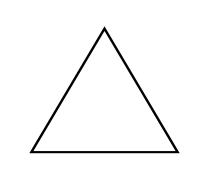 Triangle3Straight3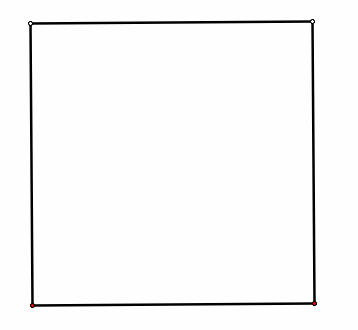 Square4 right angles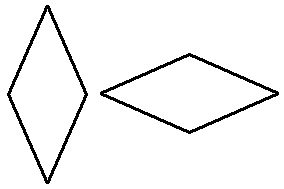 Rhombus orDiamond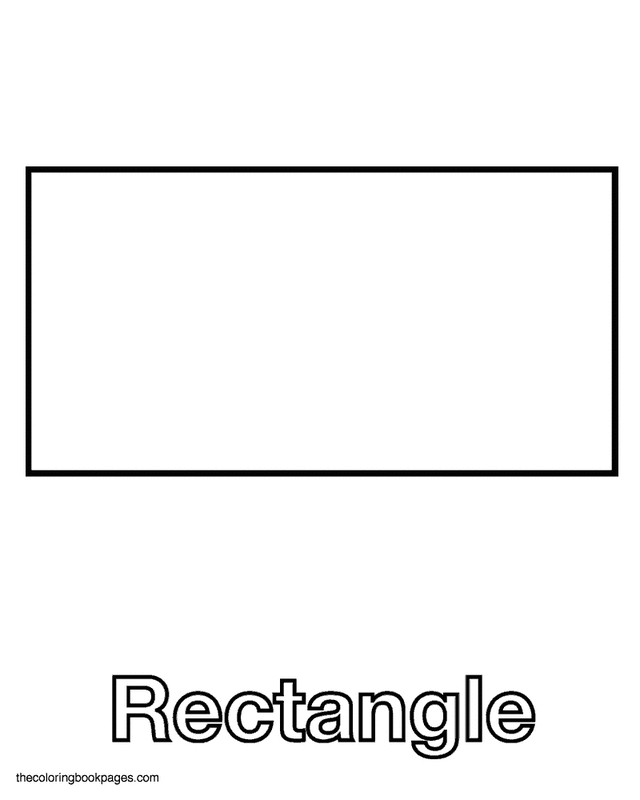 Rectangle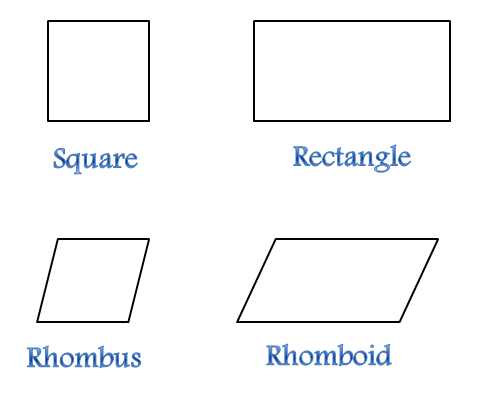 Parallelogram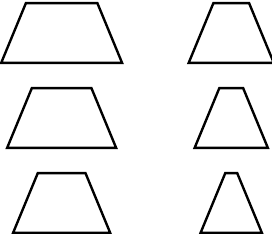 Trapezium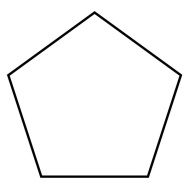 Pentagon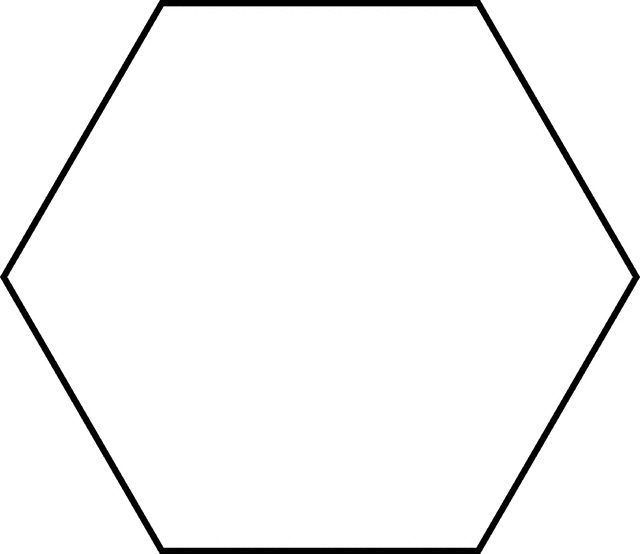 Hexagon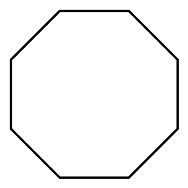 Octagon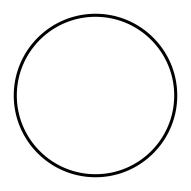 Circle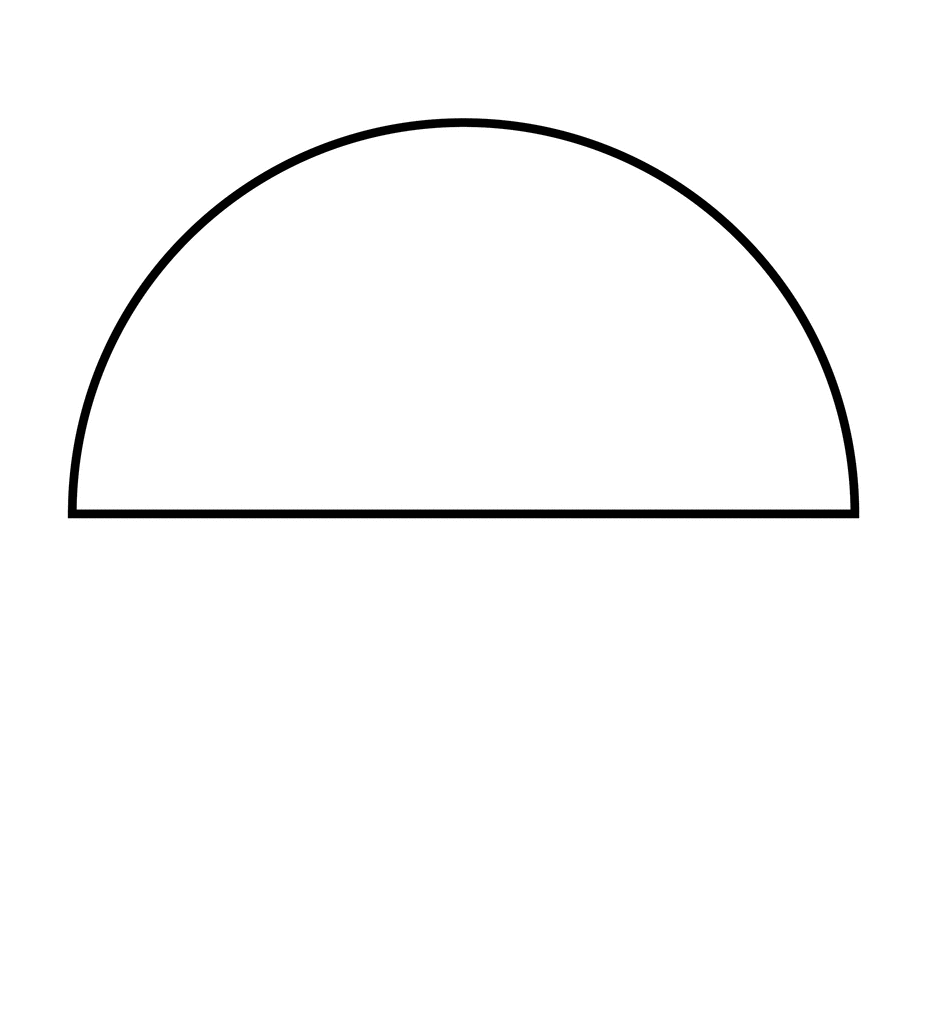 SemicircleEllipse orOvalPictureShapeEdgesHow many?Curved or straight?How many vertices? (corners)FacesHow many?Curved or flat?What 2D shape?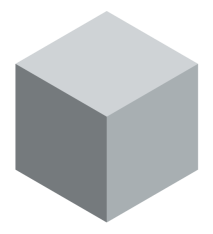 Cube12 straight edges86 flat square faces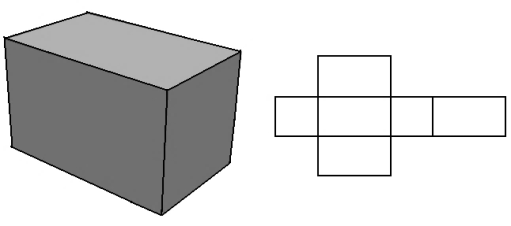 Cuboid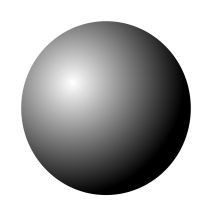 Sphere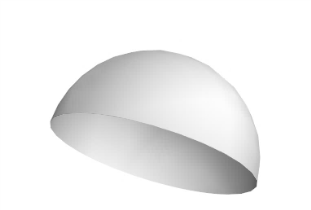 Hemisphere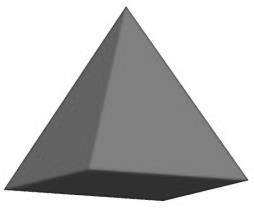 Square-basedPyramid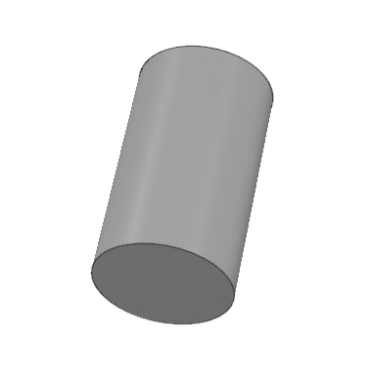 Cylinder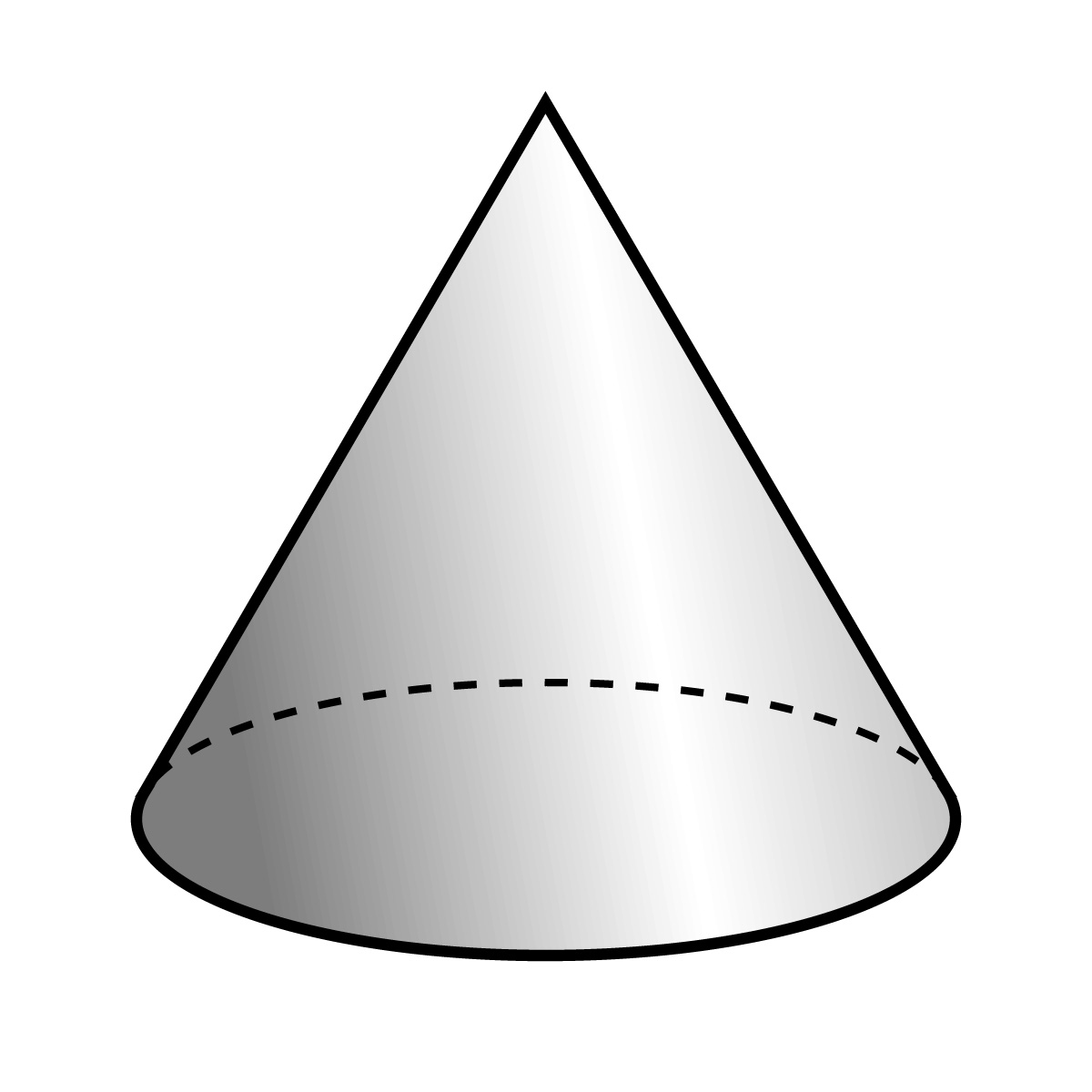 Cone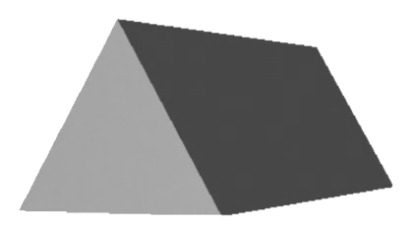 PrismPictureShapeEdgesHow many?Curved or straight?How many vertices? FacesHow many?Curved or flat?What 2D shape?Cube12 straight edges of equal length86 flat square faces2 flat square faces and 4 flat rectangular faces0Square-basedPyramid2 curved edges11 flat circular face and 1 curved facePrismPictureShapeHow many sides?Curved or straight sides?How many vertices? (corners)Other 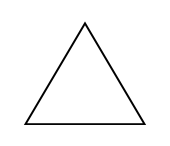 Triangle3Straight34All sides the same length4 right anglesTrapeziumQuadrilateral5Hexagon801 curved 1 straightEllipse 